BiographiesEvery manuscript published in the Journal must be followed by a list of ‎biographies of all listed authors. ‎Please include a short (maximum 100 words) biography of each author, along with a passport-‎type photograph.Author contributionsIf there are more than 1 author, the contribution of each author must be provided. We have adopted the CRediT Taxonomy to describe each author’s individual contributions to the work. The submitting author is responsible for providing the contributions of all authors at submission or if asked later. We expect that all authors will have reviewed, discussed, and agreed to their individual contributions ahead of this time. Contributions will be published with the final article, and they should accurately reflect contributions to the work.Conflict of interestAuthors submitting a manuscript to Extrica Journals are required to declare any potential conflict of interests that could interfere with the objectivity or integrity of a publication. Conflict of interests may occur in situations that could be perceived to exert an undue influence on the presentation, review, or publication of a piece of work.E.g., “The authors declare that they have no conflict of interest.”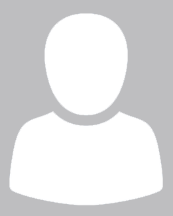 Name Surname received Ph.D. degree in Information Science and Engineering Institute from ‎University, City, Country, in 2018. Now he works at Company. His current research interests include control, dynamics and fault diagnosis.Contributor roleRole definitionConceptualizationIdeas; formulation or evolution of overarching research goals and aims.Data CurationManagement activities to annotate (produce metadata), scrub data and maintain research data (including software code, where it is necessary for interpreting the data itself) for initial use and later reuse.Formal AnalysisApplication of statistical, mathematical, computational, or other formal techniques to analyze or synthesize study data.Funding AcquisitionAcquisition of the financial support for the project leading to this publication.InvestigationConducting a research and investigation process, specifically performing the experiments, or data/evidence collection.MethodologyDevelopment or design of methodology; creation of modelsProject AdministrationManagement and coordination responsibility for the research activity planning and execution.ResourcesProvision of study materials, reagents, materials, patients, laboratory samples, animals, instrumentation, computing resources, or other analysis tools.SoftwareProgramming, software development; designing computer programs; implementation of the computer code and supporting algorithms; testing of existing code components.SupervisionOversight and leadership responsibility for the research activity planning and execution, including mentorship external to the core team.ValidationVerification, whether as a part of the activity or separate, of the overall replication/reproducibility of results/experiments and other research outputs.VisualizationPreparation, creation and/or presentation of the published work, specifically visualization/data presentation.Writing – Original Draft PreparationCreation and/or presentation of the published work, specifically writing the initial draft (including substantive translation).Writing – Review and EditingPreparation, creation and/or presentation of the published work by those from the original research group, specifically critical review, commentary, or revision – including pre- or post-publication stages.